INSTITUCIÓN EDUCATIVA NORMAL SUPERIOR DE SINCELEJO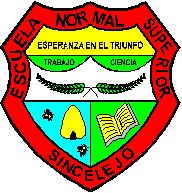 Sincelejo, abril 27 de 2016DE: COORDINACIÓN DE INVESTIGACIÓN PARA: DOCENTES Y COMUNIDAD ACADÉMICA E INVESTIGATIVAASUNTO: CONVOCATORIA SEMILLEROS NORMALISTAS PARA PRESENTACIÓN DE INFORMES EN COVEÑAS 26 Y 27 DE MAYO DE 2016Saludo especial.Por medio de la presente me permito comunicarles que la redColsi hace convocatoria para postular las diferentes iniciativas investigativas, para ello se debe diligenciar el formato anexo con los datos de la propuesta. Se tiene como fecha límite el día 30 de Abril. Valor de inscripción por ponente: $25.000Lugar del evento: Base Naval de CoveñasFecha: 26 Y 27 DE MAYO DE 2016Favor acercarse para asesoría y revisión de propuestas a la oficina de investigación.Gracias Maritza Tenorio Troncoso